DECLARAÇÃO	Declaramos que às XX h XX min do dia XX de XXXXX de 20XX, no(a) Auditório XXXXX da Faculdade de Arquitetura, da Universidade Federal da Bahia, ocorreu a sessão pública de defesa do TRABALHO FINAL DE GRADUAÇÃO, intitulado XXXXXX, de autoria do(a) aluno(a) XXXXXX, desenvolvido sob a orientação do(a) professor(a) XXXXXX.	Na oportunidade compuseram a Banca Examinadora os professores desta Unidade, XXXXX e XXXXX e o arquiteto/ arquiteto-urbanista convidado(a) XXXX. Salvador, XXX de XXXXX de 20XXX.Akemi Tahara Coordenadora da Comissão de Trabalho Final de Graduação do Curso Noturno de Arquitetura e Urbanismo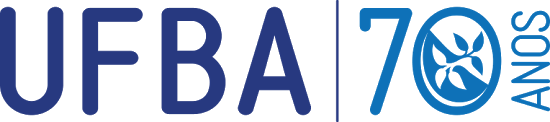 Serviço Público Federal Universidade Federal da BahiaFaculdade de ArquiteturaColegiado do Curso Noturno de Arquitetura e Urbanismo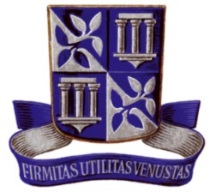 Endereço: Rua Caetano Moura, 121 - Federação. CEP: 40.210-905, Salvador / BahiaTelefone: (071) 3283-5886  Fax: (071) 3283-5881
E-mail: arqufbanot@gmail.com